Nervová sústavaZabezpečuje:  prijímanie    prenos    spracovanie    nervových vzruchov.NERVOVÁ SÚSTAVA :  - ústredná nervová sústava ( mozog a miecha )                                             - obvodová nervová sústava  mozgové a                                                                                               miechové (vedú vzruchy z kože a zo svalov)                                                                                               útrobné nervy (spájajú ÚNS s vnútornými                                                                                                                                                       orgánmi)  Základná stavebnou jednotkou sú nervové bunky (neuróny).STAVBA: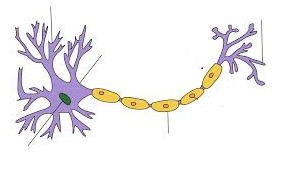 Dospelý jedinec má iba tie neuróny, ktoré vznikli počas vnútromaternicového vývinu.(20 mld. neuronov)SYNAPSIA- zápoj – spája dlhý výbežok jedného neurónu s krátkym výbežkom druhého neurónu, 			neuróny sa však nedotýkajú                                  (vzruch sa odovzdáva z jedného neurónu na druhý vo forme elektrických impulzovdá sa to zachytiť prístrojom napr. EEG mozgu) podobne ako elektrikár vodiče.VZRUCH – vedenie podráždenia zmyslových buniek nervom k mozgu alebo miechePODNETY – zmeny vo vonkajšom, alebo vnútornom prostredí (mechanické, chemické, elektrické, teplotné),                        zaznamenávajú ich receptory, ktoré ich spracúvajú na vzruchy. DRÁŽDIVOSŤ – schopnosť reagovať na rôzne podnety, prejav živých organizmov( 1 zo 7 )REFLEX – odpoveď organizmu na podráždenieREFLEXNÝ OBLÚK – znázorňuje prenos nervového vzruchu medzi neurónmi; podráždenie nervových buniek sa prenáša ako vzruch po dostredivom nervovom vlákne do ÚNS, z nej sa ďalší vzruch šíri po odstredivom nervovom vlákne do výkonného orgánu (svalu alebo šľachy).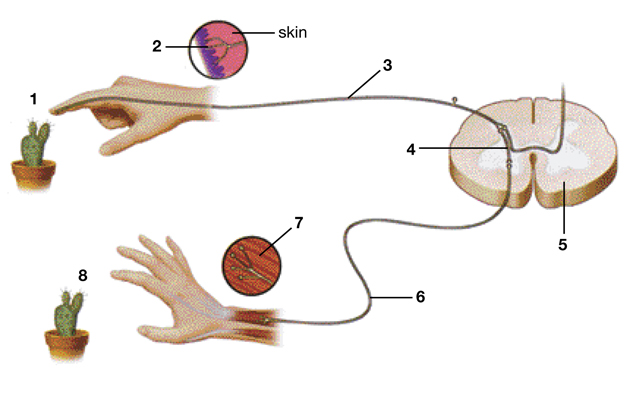 										zadné rohy																														                            																							predné rohy			ÚSTREDNÁ NERVOVÁ SÚSTAVA (mozog a miecha)MIECHA – 43 cm dlhý a 1 cm hrubý povrazec uložený v chrbticovom kanáli, plynule prechádza do predĺženej miechy a končí pri 1. driekovom stavci.STAVBA: sivá hmota (vnútorná) – z tiel neurónov, ako motýľbiela hmota (vonkajšia) – z výbežkov neurónov, vedú sa ňou vzruchy do mozgu a z mozgu do miechyMiecha je ústredím základných reflexov. MIECHOVÝ REFLEX – odpoveď na podráždenie, pri ktorom vzruch prechádza len miechou.REFLEX – reakcia na podnetMOZOG – uložený v lebke, 1500 gMozog a miecha nie sú chránené len kosteným obalom (lebka a chrbtica), ale aj blanitým obalom a tekutým prostredím mozgovomiechového moku (číra, opaleskujúca tekutina, vysoký obsah bielkovín).STAVBA: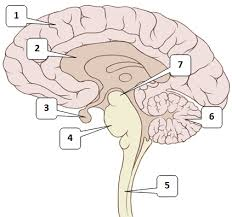 PREDNÝ MOZOG – tvoria ho 2 pologule, na povrchu je sivá hmota, ktorá sa člení na závity, spracúva podnety z vonkajšieho prostrediaMEDZIMOZOG – miesto, kde sa spája nervová a hormonálna sústavaMOST – súbor nervových vlákenPREDĹŽENÁ MIECHA – sídlo nepodmienených reflexovMOZOČEK – riadi rovnováhu a presnosť pohybovSTREDNÝ MOZOG – riadi zrakové a sluchové reflexy, vzpriamovacie reflexyNa činnosť mozgu sú dôležité živiny a kyslík, ktoré privádza krv.